ACHPR/Res. 380 (LXI) 2017: Resolution on the Renewal of the Mandate of the Special Rapporteur on the Rights of Women in AfricaThe African Commission on Human and Peoples’ Rights (the Commission) meeting at its 61st Ordinary Session held from 1 to 15 November 2017, in Banjul, The Gambia:Recalling its mandate to promote human and peoples’ rights under the AfricanCharter on Human and Peoples’ Rights;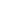 Taking note of Resolution ACHPR/Res.38 (XXXVIII) 99, adopted at its 25th Ordinary Session, held from 26 April to 5 May 1999 in Bujumbura, Burundi, on the establishment of a Special Mechanism on the Rights of Women in Africa;Further recalling its decision taken at its 30th Ordinary Session, held from 17 to 27 October 2001 in Banjul, The Gambia, to appoint the Special Rapporteur on the Rights of Women in Africa; the Resolution ACHPR/Res.63(XXXIV) 03, adopted at its 34th Ordinary Session, held in Banjul, the Gambia, from 6 to 20 November 2003; the Resolution ACHPR/Res.78(XXXVIII) 05, adopted at its 38th Ordinary Session, held from 21 November to 6 December 2005 in Banjul, the Gambia, on the renewal of the Mandate of the Special Rapporteur for a period of two years and its Resolution ACHPR/Res.112(XXXXII) 07 adopted at the 42nd Ordinary Session, held from 15 to 28 November 2007 in Brazzaville, Republic of Congo, on the renewal of the mandate of the Special Rapporteur on the Rights of Women in Africa;Recalling its Resolution ACHPR/Res154 (XLVI) 09, ACHPR/Res.205 (L) 11, ACHPR/Res.245 (LIV) 2013 on the renewal of the mandate of the Special Rapporteur;Taking note of its Resolution ACHPR/Res.327 (LVII) 2015 on the Appointment of Commissioner Lucy Asuagbor as the Special Rapporteur on the Rights of Women in Africa;Bearing in mind the adoption and entry into force of the Protocol to the AfricanCharter on Human and Peoples’ Rights on the Rights of Women in Africa;Aware that many challenges confronting women on the African continent relate to the recognition, exercise and enjoyment of their human rights;Recognizing the considerable amount of work done by Commissioner Lucy Asuagbor in her capacity as the Special Rapporteur on the Rights of Women in Africa, including the recent launching of the Guidelines for Combating Sexual Violence and its Consequences which will be used as a practical tool for African Union Member States to better honour their obligations to combat sexual violence and its consequences under regional and international instruments;Considering that the mandate of Commissioner Lucy Asuagbor has come to an end;Decides to renew for two years the mandate of Commissioner Lucy Asuagbor as the Special Rapporteur on the Rights of Women in Africa, effective from 15 November 2017.Done in Banjul, The Gambia, 15 November 2017